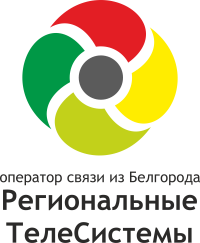 Договор об оказании услуг связиООО «Региональные ТелеСистемы Групп»Договор об оказании услуг связиООО «Региональные ТелеСистемы Групп»Договор об оказании услуг связиООО «Региональные ТелеСистемы Групп»г. Белгородг. Белгород«______» _________________ 201__г.Общество с ограниченной ответственностью «Региональные ТелеСистемы Групп», в лице генерального директора Романенко Дмитрия Валерьевича, действующего на основании Устава, и Абонент, указанный в п. 2 настоящего Договора, заключили настоящий Договор об оказании услуг связи на нижеследующих условиях:Общество с ограниченной ответственностью «Региональные ТелеСистемы Групп», в лице генерального директора Романенко Дмитрия Валерьевича, действующего на основании Устава, и Абонент, указанный в п. 2 настоящего Договора, заключили настоящий Договор об оказании услуг связи на нижеследующих условиях:Общество с ограниченной ответственностью «Региональные ТелеСистемы Групп», в лице генерального директора Романенко Дмитрия Валерьевича, действующего на основании Устава, и Абонент, указанный в п. 2 настоящего Договора, заключили настоящий Договор об оказании услуг связи на нижеследующих условиях:Перечень услуг связи:Перечень услуг связи:Перечень услуг связи:Перечень услуг связи:Перечень услуг связи:Доступ к сети ИнтернетДоступ к сети ИнтернетНомер договора/лицевой счет: _____________________________Тарифный план: __________________________________________Доступ в личный кабинет:логин ___________________________________________________пароль __________________________________________________Номер договора/лицевой счет: _____________________________Тарифный план: __________________________________________Доступ в личный кабинет:логин ___________________________________________________пароль __________________________________________________Кабельное телевидениеКабельное телевидениеНомер договора/лицевой счет: ____________________________Тарифный план: _________________________________________Доступ в личный кабинет:логин ___________________________________________________пароль __________________________________________________Номер договора/лицевой счет: ____________________________Тарифный план: _________________________________________Доступ в личный кабинет:логин ___________________________________________________пароль __________________________________________________Пакет услуг(доступ к сети Интернет и кабельное ТВ)Пакет услуг(доступ к сети Интернет и кабельное ТВ)Номер договора/лицевой счет: ____________________________Тарифный план: _________________________________________Доступ в личный кабинет:логин ___________________________________________________пароль __________________________________________________Номер договора/лицевой счет: ____________________________Тарифный план: _________________________________________Доступ в личный кабинет:логин ___________________________________________________пароль __________________________________________________Сведения об Абоненте: Физическое лицоФамилия __________________________________________Имя ______________________________________________Отчество __________________________________________Дата рождения: ________.________.________________ г.Контактный телефон: ______________________________Адрес регистрации абонента:Почтовый индекс __________________________________Область/район ______________________________________________________________________________________Населенный пункт _________________________________Улица ____________________________________________дом ___________, корп. ___________, кв. _____________.Сведения об Абоненте: Физическое лицоФамилия __________________________________________Имя ______________________________________________Отчество __________________________________________Дата рождения: ________.________.________________ г.Контактный телефон: ______________________________Адрес регистрации абонента:Почтовый индекс __________________________________Область/район ______________________________________________________________________________________Населенный пункт _________________________________Улица ____________________________________________дом ___________, корп. ___________, кв. _____________.Сведения об Абоненте: Физическое лицоФамилия __________________________________________Имя ______________________________________________Отчество __________________________________________Дата рождения: ________.________.________________ г.Контактный телефон: ______________________________Адрес регистрации абонента:Почтовый индекс __________________________________Область/район ______________________________________________________________________________________Населенный пункт _________________________________Улица ____________________________________________дом ___________, корп. ___________, кв. _____________.Документ, удостоверяющий личность: Паспорт  Другое (указать) ______________________________серия _______________ номер ______________________________кем выдан ____________________________________________________________________________________________________________________________________________________________дата выдачи __________.___________.____________________ г.Адрес подключения услуги:Почтовый индекс ________________________________________Область/район __________________________________________________________________________________________________Населенный пункт _______________________________________Улица __________________________________________________дом ____________, корп. ______________, кв. ______________.Документ, удостоверяющий личность: Паспорт  Другое (указать) ______________________________серия _______________ номер ______________________________кем выдан ____________________________________________________________________________________________________________________________________________________________дата выдачи __________.___________.____________________ г.Адрес подключения услуги:Почтовый индекс ________________________________________Область/район __________________________________________________________________________________________________Населенный пункт _______________________________________Улица __________________________________________________дом ____________, корп. ______________, кв. ______________.4. Абонент подтверждает, что надлежащим образом ознакомлен и согласен с Условиями оказания услуг связи ООО «Региональные ТелеСистемы Групп» (Приложение №1, №2), являющимися неотъемлемой частью Договора и размещенными на web-сайте Оператора: http://belrts.ru.5. Порядок оплаты услуг связи, сроки и форма расчетов приведены в Условиях оказания услуг связи ООО «Региональные ТелеСистемы Групп», являющимися неотъемлемой частью Договора.6. Абонент проинформирован, что офис обслуживания Абонентов находятся по адресу:308024, г. Белгород, ул. Костюкова, д. 13 б, оф. 3.Техническая поддержка (4722) 42-42-03.Настоящим я, Абонент подтверждаю:1. Достоверность и полноту сведений, указанных в настоящем договоре;2. Наличие документально подтвержденного права владения или пользования помещением, в котором устанавливается оборудование, а также согласие собственника помещения или ответственного квартиросъемщика на проведение работ по подключению Услуг Оператора;3. Ознакомление и согласие с размещенным на сайте Оператора Договором оказания услуг, с Условиями оказания услуг, с условиями выбранного тарифного плана, в том числе с перечнем и размером платежей, предусмотренных тарифным планом, с правилами тарификациями и расчетов;4.  Согласие на обработку моих персональных данных, в целях исполнения настоящего договора, Оператору и третьим лицам _______ (да/нет).5. Свое согласие на получение справочной и/или рекламной информации _______ (да/нет).6. Свое согласие на размещение сети связи и оборудования Оператора в местах общего пользования в здании, строении, сооружении, на общем имуществе многоквартирного дома, в котором расположено оборудование абонента.Настоящий договор составлен в двух экземплярах, имеющих равную юридическую силу, по одному для каждой из Сторон.4. Абонент подтверждает, что надлежащим образом ознакомлен и согласен с Условиями оказания услуг связи ООО «Региональные ТелеСистемы Групп» (Приложение №1, №2), являющимися неотъемлемой частью Договора и размещенными на web-сайте Оператора: http://belrts.ru.5. Порядок оплаты услуг связи, сроки и форма расчетов приведены в Условиях оказания услуг связи ООО «Региональные ТелеСистемы Групп», являющимися неотъемлемой частью Договора.6. Абонент проинформирован, что офис обслуживания Абонентов находятся по адресу:308024, г. Белгород, ул. Костюкова, д. 13 б, оф. 3.Техническая поддержка (4722) 42-42-03.Настоящим я, Абонент подтверждаю:1. Достоверность и полноту сведений, указанных в настоящем договоре;2. Наличие документально подтвержденного права владения или пользования помещением, в котором устанавливается оборудование, а также согласие собственника помещения или ответственного квартиросъемщика на проведение работ по подключению Услуг Оператора;3. Ознакомление и согласие с размещенным на сайте Оператора Договором оказания услуг, с Условиями оказания услуг, с условиями выбранного тарифного плана, в том числе с перечнем и размером платежей, предусмотренных тарифным планом, с правилами тарификациями и расчетов;4.  Согласие на обработку моих персональных данных, в целях исполнения настоящего договора, Оператору и третьим лицам _______ (да/нет).5. Свое согласие на получение справочной и/или рекламной информации _______ (да/нет).6. Свое согласие на размещение сети связи и оборудования Оператора в местах общего пользования в здании, строении, сооружении, на общем имуществе многоквартирного дома, в котором расположено оборудование абонента.Настоящий договор составлен в двух экземплярах, имеющих равную юридическую силу, по одному для каждой из Сторон.4. Абонент подтверждает, что надлежащим образом ознакомлен и согласен с Условиями оказания услуг связи ООО «Региональные ТелеСистемы Групп» (Приложение №1, №2), являющимися неотъемлемой частью Договора и размещенными на web-сайте Оператора: http://belrts.ru.5. Порядок оплаты услуг связи, сроки и форма расчетов приведены в Условиях оказания услуг связи ООО «Региональные ТелеСистемы Групп», являющимися неотъемлемой частью Договора.6. Абонент проинформирован, что офис обслуживания Абонентов находятся по адресу:308024, г. Белгород, ул. Костюкова, д. 13 б, оф. 3.Техническая поддержка (4722) 42-42-03.Настоящим я, Абонент подтверждаю:1. Достоверность и полноту сведений, указанных в настоящем договоре;2. Наличие документально подтвержденного права владения или пользования помещением, в котором устанавливается оборудование, а также согласие собственника помещения или ответственного квартиросъемщика на проведение работ по подключению Услуг Оператора;3. Ознакомление и согласие с размещенным на сайте Оператора Договором оказания услуг, с Условиями оказания услуг, с условиями выбранного тарифного плана, в том числе с перечнем и размером платежей, предусмотренных тарифным планом, с правилами тарификациями и расчетов;4.  Согласие на обработку моих персональных данных, в целях исполнения настоящего договора, Оператору и третьим лицам _______ (да/нет).5. Свое согласие на получение справочной и/или рекламной информации _______ (да/нет).6. Свое согласие на размещение сети связи и оборудования Оператора в местах общего пользования в здании, строении, сооружении, на общем имуществе многоквартирного дома, в котором расположено оборудование абонента.Настоящий договор составлен в двух экземплярах, имеющих равную юридическую силу, по одному для каждой из Сторон.4. Абонент подтверждает, что надлежащим образом ознакомлен и согласен с Условиями оказания услуг связи ООО «Региональные ТелеСистемы Групп» (Приложение №1, №2), являющимися неотъемлемой частью Договора и размещенными на web-сайте Оператора: http://belrts.ru.5. Порядок оплаты услуг связи, сроки и форма расчетов приведены в Условиях оказания услуг связи ООО «Региональные ТелеСистемы Групп», являющимися неотъемлемой частью Договора.6. Абонент проинформирован, что офис обслуживания Абонентов находятся по адресу:308024, г. Белгород, ул. Костюкова, д. 13 б, оф. 3.Техническая поддержка (4722) 42-42-03.Настоящим я, Абонент подтверждаю:1. Достоверность и полноту сведений, указанных в настоящем договоре;2. Наличие документально подтвержденного права владения или пользования помещением, в котором устанавливается оборудование, а также согласие собственника помещения или ответственного квартиросъемщика на проведение работ по подключению Услуг Оператора;3. Ознакомление и согласие с размещенным на сайте Оператора Договором оказания услуг, с Условиями оказания услуг, с условиями выбранного тарифного плана, в том числе с перечнем и размером платежей, предусмотренных тарифным планом, с правилами тарификациями и расчетов;4.  Согласие на обработку моих персональных данных, в целях исполнения настоящего договора, Оператору и третьим лицам _______ (да/нет).5. Свое согласие на получение справочной и/или рекламной информации _______ (да/нет).6. Свое согласие на размещение сети связи и оборудования Оператора в местах общего пользования в здании, строении, сооружении, на общем имуществе многоквартирного дома, в котором расположено оборудование абонента.Настоящий договор составлен в двух экземплярах, имеющих равную юридическую силу, по одному для каждой из Сторон.4. Абонент подтверждает, что надлежащим образом ознакомлен и согласен с Условиями оказания услуг связи ООО «Региональные ТелеСистемы Групп» (Приложение №1, №2), являющимися неотъемлемой частью Договора и размещенными на web-сайте Оператора: http://belrts.ru.5. Порядок оплаты услуг связи, сроки и форма расчетов приведены в Условиях оказания услуг связи ООО «Региональные ТелеСистемы Групп», являющимися неотъемлемой частью Договора.6. Абонент проинформирован, что офис обслуживания Абонентов находятся по адресу:308024, г. Белгород, ул. Костюкова, д. 13 б, оф. 3.Техническая поддержка (4722) 42-42-03.Настоящим я, Абонент подтверждаю:1. Достоверность и полноту сведений, указанных в настоящем договоре;2. Наличие документально подтвержденного права владения или пользования помещением, в котором устанавливается оборудование, а также согласие собственника помещения или ответственного квартиросъемщика на проведение работ по подключению Услуг Оператора;3. Ознакомление и согласие с размещенным на сайте Оператора Договором оказания услуг, с Условиями оказания услуг, с условиями выбранного тарифного плана, в том числе с перечнем и размером платежей, предусмотренных тарифным планом, с правилами тарификациями и расчетов;4.  Согласие на обработку моих персональных данных, в целях исполнения настоящего договора, Оператору и третьим лицам _______ (да/нет).5. Свое согласие на получение справочной и/или рекламной информации _______ (да/нет).6. Свое согласие на размещение сети связи и оборудования Оператора в местах общего пользования в здании, строении, сооружении, на общем имуществе многоквартирного дома, в котором расположено оборудование абонента.Настоящий договор составлен в двух экземплярах, имеющих равную юридическую силу, по одному для каждой из Сторон.Общество с ограниченной ответственностью«РегиональныеТелеСистемы Групп»Юридический адрес: 308024, г. Белгород, ул. Костюкова, д. 13 б, оф. 3ОГРН 1153123006630, ИНН 3123364525, КПП 312301001р/с 40702810502070000446 в ПАО БАНК "ФК ОТКРЫТИЕ"БИК 044525985 к/с 30101810300000000985Подпись: ________________________________________Дата: ________.__________.________________________г.м.п.Общество с ограниченной ответственностью«РегиональныеТелеСистемы Групп»Юридический адрес: 308024, г. Белгород, ул. Костюкова, д. 13 б, оф. 3ОГРН 1153123006630, ИНН 3123364525, КПП 312301001р/с 40702810502070000446 в ПАО БАНК "ФК ОТКРЫТИЕ"БИК 044525985 к/с 30101810300000000985Подпись: ________________________________________Дата: ________.__________.________________________г.м.п.Общество с ограниченной ответственностью«РегиональныеТелеСистемы Групп»Юридический адрес: 308024, г. Белгород, ул. Костюкова, д. 13 б, оф. 3ОГРН 1153123006630, ИНН 3123364525, КПП 312301001р/с 40702810502070000446 в ПАО БАНК "ФК ОТКРЫТИЕ"БИК 044525985 к/с 30101810300000000985Подпись: ________________________________________Дата: ________.__________.________________________г.м.п.АбонентФамилия ____________________________________________Имя ________________________________________________Отчество ____________________________________________Подпись: ____________________________________________Дата: ________.__________.___________________________г.АбонентФамилия ____________________________________________Имя ________________________________________________Отчество ____________________________________________Подпись: ____________________________________________Дата: ________.__________.___________________________г.